СОВЕТ  ДЕПУТАТОВДОБРИНСКОГО МУНИЦИПАЛЬНОГО РАЙОНАЛипецкой области20-я сессия  VII-го созываРЕШЕНИЕ05.08.2022г.                                   п.Добринка	                                     №161-рсО награждении знаком отличия«За заслуги перед Добринским районом»Рассмотрев обращение администрации Добринского муниципального района  и материалы, представленные комиссией по рассмотрению вопросов, связанных с награждением знаками и наградами Добринского муниципального района, о награждении знаком отличия «За заслуги перед Добринским районом», руководствуясь ст.27 Устава Добринского муниципального района, учитывая решение постоянной комиссии по правовым вопросам, местному самоуправлению и работе с депутатами, Совет депутатов Добринского муниципального района  РЕШИЛ:		1.Наградить знаком отличия «За заслуги перед Добринским районом»:-Гаврилову Клавдию Сергеевну, начальника организационного отдела Совета депутатов Добринского муниципального района; -Машталер Владимира Васильевича, директора Добринской районной общественной организации по защите и поддержке инвалидов и участников войны в Афганистане, локальных конфликтов и их семей;-Морозову Татьяну Владимировну, преподавателя муниципального бюджетного учреждения дополнительного образования «Добринская школа искусств им.Н.А.Обуховой».	  2.Настоящее решение опубликовать в районной газете «Добринские вести».Председатель Совета депутатовДобринского  муниципального района				    М.Б.Денисов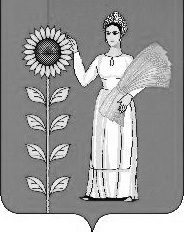 